PREDSEDA NÁRODNEJ RADY SLOVENSKEJ REPUBLIKYČíslo: CRD-76/2018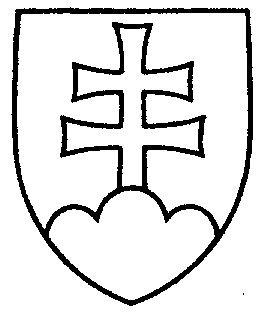 861ROZHODNUTIEPREDSEDU NÁRODNEJ RADY SLOVENSKEJ REPUBLIKYz 15. januára 2018o pridelení návrhu zákona, podaného poslancami Národnej rady Slovenskej republiky na prerokovanie výborom Národnej rady Slovenskej republiky	N a v r h u j e m	Národnej rade Slovenskej republiky	A.  p r i d e l i ť	návrh poslancov Národnej rady Slovenskej republiky Milana KRAJNIAKA, Borisa KOLLÁRA, Petry KRIŠTÚFKOVEJ, Petra PČOLINSKÉHO a Adriany PČOLINSKEJ na   vydanie zákona, ktorým sa mení a dopĺňa zákon č. 311/2001 Z. z. Zákonník práce v znení neskorších predpisov (tlač 827), doručený 12. januára 2018	na prerokovanie	Ústavnoprávnemu výboru Národnej rady Slovenskej republiky	Výboru Národnej rady Slovenskej republiky pre hospodárske záležitosti a	Výboru Národnej rady Slovenskej republiky pre sociálne veci;	B.  u r č i ť	a) k návrhu zákona ako gestorský Výbor Národnej rady Slovenskej republiky 
pre sociálne veci,	  b) lehotu na prerokovanie návrhu zákona v druhom čítaní vo výboroch 
do 12. marca 2018 a v gestorskom výbore do 13. marca 2018.Andrej   D a n k o   v. r.